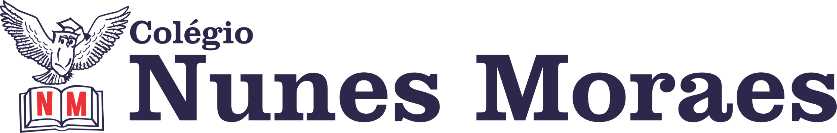 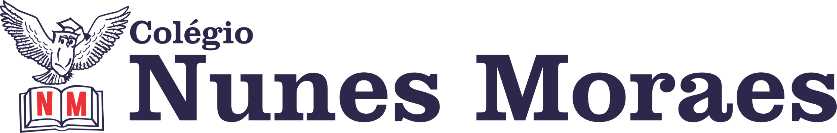 DIA: 01 DE MARÇO DE 2021 - 3°ANO E.F1ª AULA   - Agenda EduEnsino Fundamental I: 3º ano – Componente curricular: Língua Portuguesa.Capítulo 3: Educar a consciência. Páginas: 66 e 67.Objeto de conhecimento: Leitura/escrita: Campanha de conscientização.Aprendizagens essenciais: Ler e compreender textos do campo de atuação da vida pública, tais como panfletos e cartazes, identificando sua função social e elementos de convencimento.Link da videoaula: https://youtu.be/kUJsWy7c_NsROTEIRO DA AULA- Atividade de sala: Outro texto, novas ideias. Págs.: 66 e 67;- Atividade de casa: Não tem;-ALUNOS DAS AULAS REMOTAS: Tempo para concluir a atividade de sala e tirar dúvidas com a professora.2ª AULA   -Ensino Fundamental I: 3º ano – Componente curricular: Matemática.Capítulo 3: Quanto tempo o tempo tem? Pág.: 62.Objeto de conhecimento:Aprendizagens essenciais: Identificar diferentes noções temporais, como dia, mês, ano, bimestre, trimestre e semestre.Link da videoaula: https://youtu.be/Ax9ipuhM1MsROTEIRO DA AULAAtividade de sala – Siga em frente (cont.): questões 2 e 3. Pág.:62;Atividade de casa: Não tem;ALUNOS DAS AULAS REMOTAS: Tempo para concluir a atividade de sala e tirar dúvidas com a professora.3ª AULA   -Ensino Fundamental I: 3º ano – Componente curricular: História.Capítulo 3: Diferentes espaços domésticos. Págs.: 44 e 45.Objeto de conhecimento: Muitos tipos de moradia.Aprendizagens essenciais: Compreender e identificar os diferentes tipos de moradias e suas relações entre as comunidades de uma região e diferentes grupos sociais.Link da videoaula: https://youtu.be/873YCi2yVZ4ROTEIRO DA AULAAtividade de sala: Leitura e explicação sobre os diferentes tipos de moradias. Págs.:44 e 45;Atividade de casa: Não tem;ALUNOS DAS AULAS REMOTAS: Tempo para concluir a atividade de sala e tirar dúvidas com a professora.4ª AULA   -Ensino Fundamental I: 3º ano – Componente curricular: Geografia.Capítulo 3: As pessoas transformam a paisagem. Págs.: 124 a 127.Objeto de conhecimento: As pessoas transformam a paisagem.Aprendizagens essenciais: Identificar as transformações realizadas pelas pessoas na paisagem do seu lugar de vivência.Link da videoaula: https://youtu.be/UnU0AXr_q-AROTEIRO DA AULAAtividade de sala: leitura e explicação dos textos e da atividade. Págs.: 124 a 127;Atividade de casa: Não tem;ALUNOS DAS AULAS REMOTAS: Tempo para concluir a atividade de sala e tirar dúvidas com a professora.MOMENTO GOOGLE MEET Realizaremos encontro no Google Meet hoje, às 10h30. Atividades propostas:Retirada de dúvidas sobre as videoaulas;Leitura e tabuada.Boa semana e bons estudos!